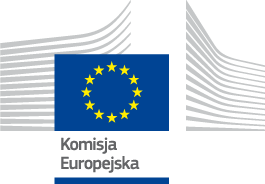 FORMULARZ ZGŁOSZENIOWY: WIZYTA STUDYJNA DO KOMISJI EUROPEJSKIEJ DLA PRZEDSTAWICIELI I PRZEDSTAWICIELEK ORGANIZACJI LGBTIQDane osoby : 1. Imię i zaimki, których używasz:2. Nr telefonu:  3. Adres e-mail:    4. Organizacja (pełna nazwa, strona www) oraz Twoja rola w organizacji. Zapraszamy osoby reprezentujące tylko organizacje formalnie zarejestrowane.  5. Jakie działania na rzecz osób LGBTIQ prowadzisz Ty osobiście w ramach organizacji? 
Prosimy wskazać obszar tematyczny i charakter działań (rzecznictwo, podnoszenie świadomości, edukacja, działania prawne, inne). 6. Co Twoim zdaniem powinny zrobić instytucje unijne, aby zwiększyć przeciwdziałanie homofobii i dyskryminacji ze względu na orientację seksualną, tożsamość płciową i cechy płciowe w Europie? Prosimy o nie dłuższą niż 3000 znaków (bez spacji) wypowiedź na temat ewentualnych rekomendacji dla instytucji. 7. Jakie kwestie dotyczące ochrony osób LGBTIQ powinny Twoim zdaniem zostać podniesione w trakcie wizyty? 8. Opcjonalnie (odpowiedzi nie będą brane przy ocenie )Wymień nazwy maksymalnie dwóch organizacji (INGO & NGO) z siedzibą w Brukseli, które Twoim zdaniem warto zaprosić na spotkanie w celu wymiany doświadczeń, nawiązania kontaktu, a które funkcjonują niezależenie od Komisji Europejskiej (np. ILGA EUROPE). 9. Czy posługujesz się językiem angielskim w stopniu umożliwiającym aktywny udział w spotkaniach bez tłumaczenia? 10. Czy jesteś osobą zaszczepioną na COVID 19 dwoma dawkami? Przesyłając formularz jednocześnie: Wyrażam zgodę na przetwarzanie moich danych osobowych przez Organizatorów (zgodnie z ustawą z dnia 29.08.1997 r. o ochronie danych osobowych – Dz. U. Nr 133, poz. 883). Wyrażam zgodę na nieodpłatne wykorzystanie mojego wizerunku przez PRKE w Polsce, pozostałych organizatorów oraz innych uczestników wizyty studyjnej na podstawie art. 81 ust. 1 ustawy o prawie autorskim i prawach pokrewnych z dnia 4 lutego 1994 r (Dziennik Ustaw nr 90 z 2006 poz. 631 z późniejszymi zmianami). Komisja Europejska przywiązuje dużą wagę do ochrony danych osobowych. Wszystkie dane osobowe będące w naszym posiadaniu są przetwarzane zgodnie z przepisami zawartymi w Rozporządzeniu (WE) nr 45/2001. 